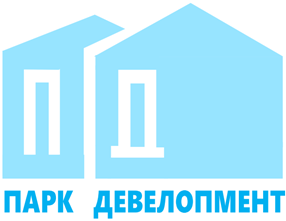 Общество с ограниченной ответственностью«Парк Девелопмент»Адрес места нахождения: 354340, Краснодарский край, г.о. город-курорт Сочи,            г. Сочи, пр-кт Континентальный д. 6, офис 6                  ОГРН 1212300001341, ИНН 2367017468/КПП 236701001Участникам закупкиУВЕДОМЛЕНИЕ ОБ ИЗМЕНЕНИИ ВРЕМЕНИ ДАТЫ ОКОНЧАНИЯ ПОДАЧИ ЗАЯВОК ЛОТ 112 - 22 ОРЭФ «Поставка повысительных насосных станций пожаротушения и водоснабжения»Настоящим ООО «Парк Девелопмент» уведомляет об изменении времени даты окончания подачи заявок.Дата окончания подачи заявок: 14.04.2022 12:00:00